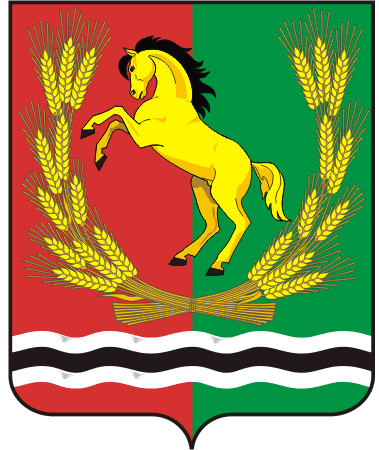 СОВЕТ  ДЕПУТАТОВМУНИЦИПАЛЬНОГО ОБРАЗОВАНИЯ ЮДИНСКИЙ СЕЛЬСОВЕТАСЕКЕЕВСКОГО РАЙОНА ОРЕНБУРГСКОЙ  ОБЛАСТИчетвертый  созывРЕШЕНИЕ30 ноября 2020 года                     п. Юдинка                                       №10 О передаче осуществления части полномочийпо вопросам местного значения органов местного самоуправления сельского поселения на 2021 годВ соответствии с частью 4 статьи 15 Федерального закона от 06.10.2003 г № 131-ФЗ « Об общих принципах организации местного самоуправления в Российской Федерации» и на основании статьи 22 Устава муниципального образования Юдинский сельсовет Совет депутатов муниципального образования Юдинский сельсовет решил:1. Органам местного самоуправления муниципального образования Юдинский сельсовет передать осуществление части полномочий по вопросам местного значения органам местного самоуправления муниципального образования «Асекеевский район»:1.1. по ведению учета и контроля над исполнением бюджета поселения;1.2. по организации работы библиотек на территории сельского поселения (за исключением наделения библиотек движимым и недвижимым имуществом и решения хозяйственных вопросов);- по решению вопросов кадрового обеспечения библиотек (за исключением техперсонала и полномочий по согласованию кандидатур на замещение вакансий);1.3. по организации работы сельского Дома культуры и сельских клубов на территории сельского поселения (за исключением наделения сельского Дома культуры и сельских клубов движимым и недвижимым имуществом и решения хозяйственных вопросов);- по решению вопросов кадрового обеспечения сельского Дома культуры и сельских клубов (за исключением техперсонала и полномочий по согласованию кандидатур на замещение вакансий в сельском Доме культуры и сельских клубах);1.4. по выдаче разрешений на строительство (за исключением случаев предусмотренных Градостроительным кодексом Российской Федерации, иными федеральными законами), разрешений на ввод объектов в эксплуатацию при осуществлении строительства, реконструкции объектов капитального строительства, расположенных на территории поселения;        -выдача уведомлений о соответствии (несоответствии) указанных в уведомлении о планируемых строительстве  или реконструкции объекта индивидуального жилищного строительства или садового дома параметров объекта индивидуального жилищного строительства или садового дома установленным параметрам и допустимости (недопустимости)  размещения объекта индивидуального жилищного строительства или садового дома на земельном участке;         -выдача уведомлений о соответствии (несоответствии)  построенных или реконструированных объекта индивидуального жилищного строительства или садового дома требованиям законодательства о градостроительной деятельности       1.5. по предоставлению в установленном порядке по договорам социального найма жилых помещений муниципального жилищного фонда отдельным категориям граждан;- по обеспечению жильем молодых семей;- по принятию в установленном порядке решений о переводе жилых помещений в нежилые помещения и нежилых помещений в жилые помещения;- по согласованию переустройства и перепланировки жилых помещений;- по признанию в установленном порядке жилых помещений муниципального жилого фонда непригодными для проживания;- по определению порядка получения документа, подтверждающего принятие решения о согласовании или об отказе в согласовании переустройства и (или) перепланировки жилого помещения в соответствии с условиями и порядком переустройства и перепланировки жилых помещений.1.6. по осуществлению внешнего муниципального финансового контроля.2. В бюджете муниципального образования Юдинский сельсовет Асекеевского района на 2021 год предусмотреть размер иных межбюджетных трансфертов, предоставляемых в бюджет муниципального образования «Асекеевский район», на осуществление указанных полномочий.3. Администрации муниципального образования Юдинский сельсовет заключить соглашение с администрацией муниципального образования «Асекеевский район» о передаче осуществления части полномочий по решению вопросов местного значения согласно пункта 1 данного решения.4. Настоящее решение вступает в силу после обнародования, распространяется на правоотношения, возникшие с 1 января 2021 года, и подлежат размещению на официальном сайте муниципального образования Юдинский сельсовет.Председатель совета депутатов                                                                      Н.М.Гашенко